State of LouisianaState Licensing Board for Contractors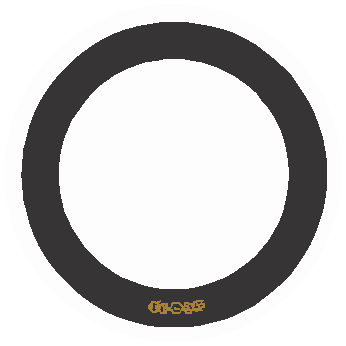 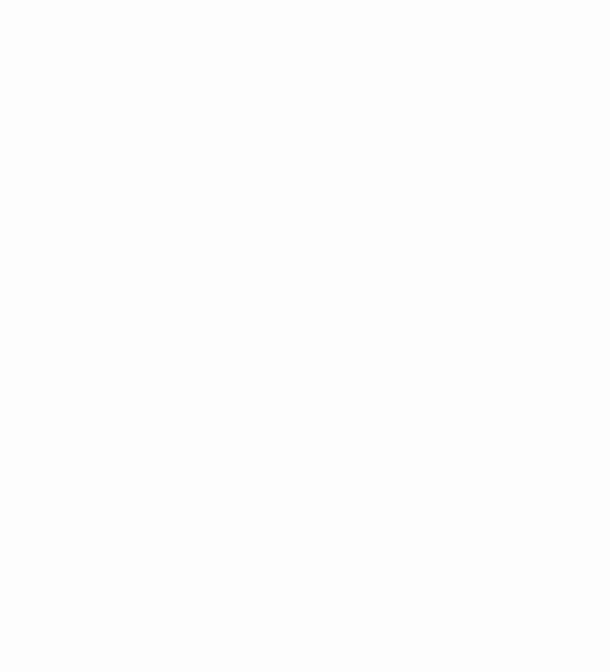 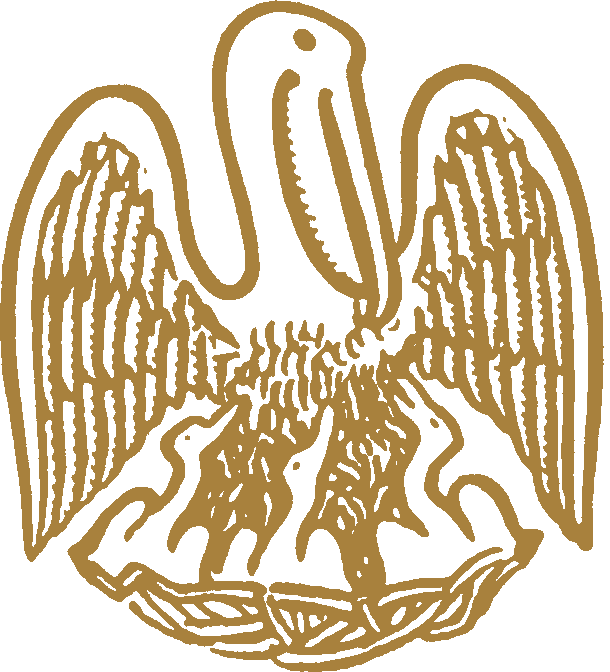 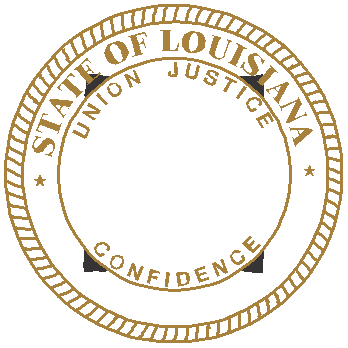 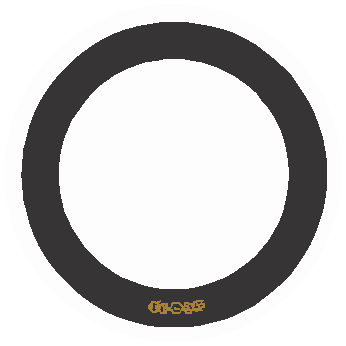 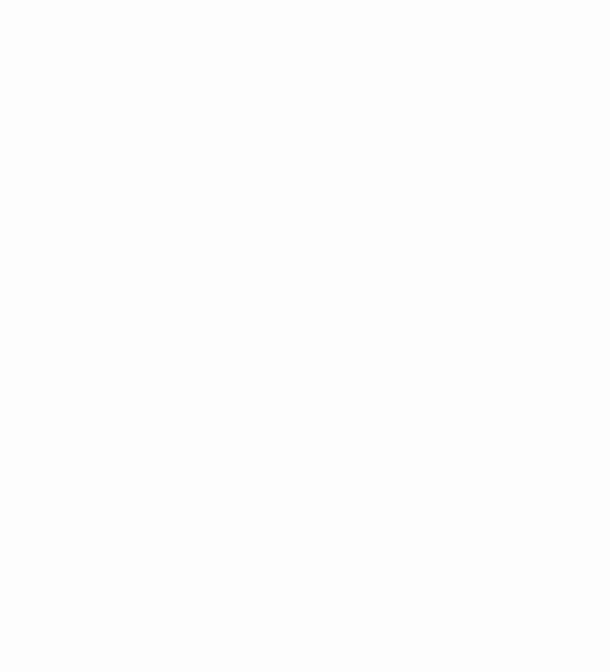 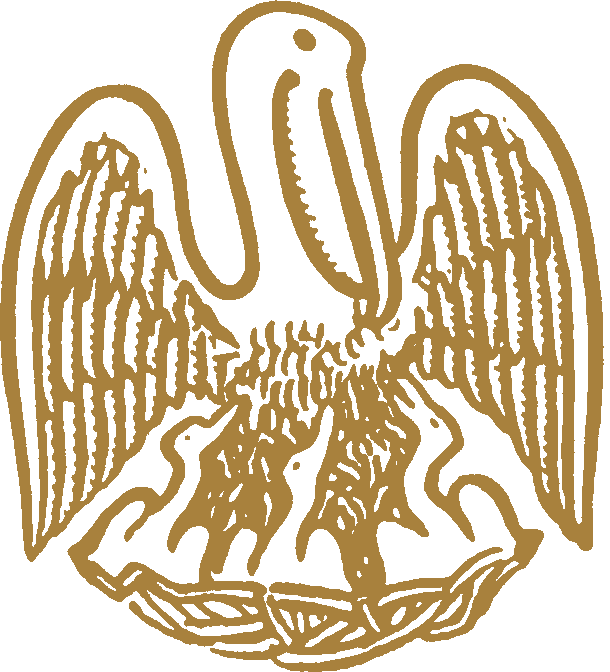 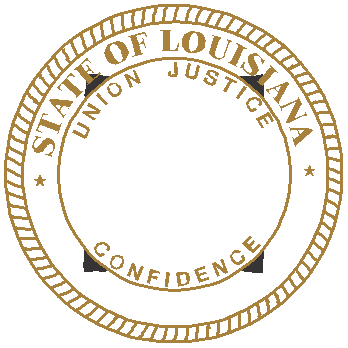 Commercial boardMeeting agendaThursday, August 16, 2018, 9:30 a.m.ROLL CALL – Ms. Tarah Revette PLEDGE OF ALLEGIANCE – Mr. Danny R. Graham, MemberINVOCATION & INTRODUCTION – Judge Darrell White, Retired, Hearing OfficerConsideration of the July 19, 2018 Commercial Board Meeting Minutes.Welcome / Introductions – Mr. Michael McDuff, Executive DirectorRecognition of the CETF and Voluntary Contributions to the LSU Construction Management ProgramNEW BUSINESSCompliance HearingS: a) 	One Construction LLC, Metairie, Louisiana – Consideration of an alleged violation for entering into a contract with an unlicensed contractor to perform on the Autonomy Restaurant project ($368,505.00) in Covington, Louisiana. La. R.S. 37:2158(A)(4).Paul Olsen d/b/a Paul’s Plumbing Repairs, Mandeville, Louisiana – Consideration of an alleged violation for acting as a contractor to perform work without possessing a Louisiana State contractor’s license on the Autonomy Restaurant project ($47,627.00) in Covington, Louisiana. La. R.S. 37:2160(A)(1).2.   a)   PKC Construction Co., Lenexa, Kansas – Consideration of an alleged violation for entering into a contract with an unlicensed contractor to perform work on the Regus #4228 project ($1,251,719.00) in Monroe, Louisiana. La. R.S. 37:2158(A)(4).Elijah Jit d/b/a Telcom Control, LLC, Frisco, Texas – Consideration of an alleged violation for acting as a contractor to perform work without possessing a Louisiana State contractor’s license on the Regus #4228 project ($43,950.00) in Monroe, Louisiana. La. R.S. 37:2160(A)(1).3.  Ocmand Construction Company, L.L.C.,  Breaux Bridge, Louisiana – Consideration of an alleged violation for entering into a contract with an unlicensed contractor to perform work on the Advanced Building Products Retail Space project ($411,000.00) in Baton Rouge, Louisiana. La. R.S. 37:2158(A)(4).4. 	Randy Hauser d/b/a Hauser Tennis, Fairhope, Alabama – Consideration of an alleged violation for acting as a contractor to perform work without possessing a Louisiana State contractor’s license on the YMCA Lamar Tennis Center Tennis Court Resurfacing project ($77,000.00) in Baton Rouge, Louisiana. La. R.S. 37:2160(A)(1).5. 		John Lastrapes d/b/a Full Service Maintenance, Albany, Louisiana – Consideration of an alleged violation for acting as a contractor to perform work without possessing a Louisiana State contractor’s license on the Home of Charles and Leslie Isbell project ($13,185.00) in Baton Rouge, Louisiana. La. R.S. 37:2160(A)(1).6. 	Darren Duffy d/b/a National Foundation Repair of Baton Rouge, Baton Rouge, Louisiana – Consideration of an alleged violation for acting as a contractor to perform work without possessing a Louisiana State contractor’s license on Home of Alvin & Joyce Spears ($17,530.00) in Baton Rouge, Louisiana. La. R.S. 37:2160(A)(1).STATUTORY CITATIONS:F.	REPORTS:	1.	Staff Report – Ms. Dupuy	2.	Building Report – Mr. Graham	3.	Classification and Testing Report – Mr. Gallo	4.	Legislative/Rules and Regulations Report – Mr. Fenet	5.	Finance Report – Mr. Dupuy 6.	Residential Building Report – Mr. BadeauxG.	Consideration of additional classifications for residential licenses, residential applications and home improvement registrations as listed and attached to the agenda, and actions of the August 15, 2018 Residential Building Subcommittee. (3-11)H.	Consideration of reciprocity and exemption requests as listed and attached to the agenda. (12-15)I.	Consideration of mold remediation application as listed and attached to the agenda. (Page 16)J.	Consideration of additional classifications as listed and attached to the agenda. (Pages 17-19)K.	Consideration of commercial applications as listed and attached to the agenda. (Pages 20-29)EXECUTIVE SESSION (IF Necessary)ADJOURNMENT*Applications issued once all requirements were met.Additional classifications for residential licenses(Pending all requirements being met)Company Name/Classification										Lic. No.6494 HOMES, LLC	87980	312 Autumn Ridge Drive, Bossier City, LA 71111	RESIDENTIAL SWIMMING POOLSAMERICANO REMODEL & DEVELOPMENT, LLC	884034	13611 Airline Hwy, Gonzales LA 70737	RESIDENTIAL BUILDING CONTRACTORBARKEMEYER CONSTRUCTION, LLC	882676	P.O. Box 80179, Baton Rouge, LA 70898	RESIDENTIAL FRAMINGResidential Applications FOR LICENSE(Pending All Requirements Being Met)COMPANY NAMES2T MANAGEMENT GROUP, L.L.C					257 Woodrich Lane, Lafayette,	 LA 70507RESIDENTIAL BUILDING CONTRACTOR	4H CONSTRUCTION AND HOME BUILDERS LLC					44484 Stringer Bridge Road, St. Amant,	 LA 70774RESIDENTIAL BUILDING CONTRACTORAMAZING HOME IMPROVEMENTS LLC					3326 Cannes Place, Kenner, LA 70065RESIDENTIAL BUILDING CONTRACTORANDREW, BRYAN O.601 Manson Avenue, Metairie, LA 70001RESIDENTIAL BUILDING CONTRACTORBAKER, DAN COURTNEY			64637 Hayden Road, Amite, LA 70422RESIDENTIAL BUILDING CONTRACTOR	*BLUETREE DESIGN REMODEL LLC					3 Bluebird Road, Covington, LA 70433	RESIDENTIAL BUILDING CONTRACTORBCS BUILDERS, L.L.C.					208 Lambton Drive, Lafayette,	 LA 70508RESIDENTIAL BUILDING CONTRACTORBOYLE BROTHERS REMODELING LLC					16355 Black Mudd Road, Livingston, LA 70754-2137RESIDENTIAL BUILDING CONTRACTOR*BRIAN BUILDERS II, LLC      
1505 Maple Street, Shreveport, LA 71103RESIDENTIAL BUILDING CONTRACTOR; RESIDENTIAL SWIMMING POOLSBUIE, BRANDON LEE			301 Red Gum Drive, Madisonville, LA	70447	RESIDENTIAL ROOFINGC & H LLC					P.O. Box 493, Springfield, TN	37172RESIDENTIAL BUILDING CONTRACTOR	COHESIVE, LLC					2927 Baronne Street, New Orleans, LA	70115-5103RESIDENTIAL BUILDING CONTRACTOR*CYPRESS STATE BUILDERS, LLC					22668 Carriage Ride Lane, Zachary, LA	 70791RESIDENTIAL BUILDING CONTRACTORDUCKY JOHNSON HOME ELEVATION LLC					P.O. Box 23741, New Orleans, LA 70183RESIDENTIAL BUILDING CONTRACTOR	E&H CONTRACTORS, LLC					239 Sophie Street, Lafayette, LA 70501RESIDENTIAL BUILDING CONTRACTOREMPIRE BUILDERS, LLC					36296 Cypress Glen Avenue, Prairieville, LA 70769RESIDENTIAL BUILDING CONTRACTORGLOBOWIN INC					417 Linden Street, Metairie, LA 70003	RESIDENTIAL BUILDING CONTRACTORH.C. DAVIS CONSTRUCTION LLC					3021 43rd Street, Metairie, LA 70001RESIDENTIAL BUILDING CONTRACTOR	HAMMILL CONSTRUCTION, LLC					108 General Lee, Hahnville, LA 70057	RESIDENTIAL FRAMINGHERKES RENOVATIONS, LLC					132 Melrose Dr., Destrehan, LA 70047-2116RESIDENTIAL BUILDING CONTRACTOR	J HAND CONSTRUCTION LLC					P.O. Box 1060, Covington, LA	 70434RESIDENTIAL BUILDING CONTRACTOR	J MARTIN CONSTRUCTION, LLC					123 Sumner St., Covington, LA 70433RESIDENTIAL BUILDING CONTRACTORJD SERVICES LLC					7231 Moss Point Lane, Denham Springs, LA 70706RESIDENTIAL BUILDING CONTRACTOR	JKL CONSTRUCTION, LLC        110 Emerald Drive, West Monroe, LA 71292
RESIDENTIAL BUILDING CONTRACTORJM CONCRETE LLC					2575 Gardere Lane, #29, Baton Rouge, LA 70820RESIDENTIAL BUILDING CONTRACTORJWW DEVELOPMENT, L.L.C.					7016 Fleur De Lis, Zachary, LA 70791RESIDENTIAL BUILDING CONTRACTOR	KINGDOM BUILDERS & PROPERTY MANAGEMENT LLC					1520 Berwick Bend, Zachary, LA 70791RESIDENTIAL BUILDING CONTRACTORLA TRUSS, LLC
407 S. Philbrick, Iowa, LA 70647RESIDENTIAL BUILDING CONTRACTORLOUISIANA FOUNDATION SOLUTIONS SALES AND CONSULTANTS, L.L.C.			1068 Cotton Road, Breaux Bridge, LA 70517	RESIDENTIAL FOUNDATIONSLOWE'S HOME CENTERS, LLC					1000 Lowe's Boulevard, Mooresville, NC 28117RESIDENTIAL BUILDING CONTRACTORMAYOS FRAMING LLC					P.O. Box 363, Gonzales, LA 70707	RESIDENTIAL FRAMING (SUBCONTRACT LABOR ONLY); RESIDENTIAL MASONRY/STUCCO (SUBCONTRACT LABOR ONLY)MC SQUARE BUILDERS, LLC					1028 Slay Road, Summit, MS	39666RESIDENTIAL BUILDING CONTRACTOR	MENDOZA CONSTRUCTION SERVICE, LLC					153 Merlin Street, Gray, LA 70359	RESIDENTIAL FRAMING (SUBCONTRACT LABOR ONLY)*MIKE BROCK CONSTRUCTION, LLC					2400 Samford Avenue, Shreveport, LA	71103	RESIDENTIAL BUILDING CONTRACTOR MIC-HART, L.L.C.					5929 Catina Street, New Orleans, LA 70124-1907RESIDENTIAL BUILDING CONTRACTOROVER CREATE CONSTRUCTION LLC					1033 Spring Haven Ln., Madisonville, LA 70447-3449RESIDENTIAL BUILDING CONTRACTOR	P&F GENERAL CONSTRUCTION, LLC					212 E. Gatehouse Dr., Apt. F, Metairie, LA 70001RESIDENTIAL BUILDING CONTRACTOR	R&M MASONRY LLC					2809 Mary Ann Drive, Meraux	, LA 70075	RESIDENTIAL MASONRY/STUCCOR4 RENOVATE LLC					322 Hawthorne Drive	, Houma, LA 70360RESIDENTIAL BUILDING CONTRACTOR	RICHLOVE DEVELOPERS, LLC					10989 Shoreline Drive, Baton Rouge, LA 70809RESIDENTIAL BUILDING CONTRACTORROCK SOLID CONTRACTORS LLC					2641 Rhoda Road, Shreveport, LA 71119RESIDENTIAL BUILDING CONTRACTORSALLEY CONTRACTING INC.					4462 Red Bluff Road, Gloster, LA 71030RESIDENTIAL BUILDING CONTRACTOR	SCOTT WILEY CONSTRUCTION LLC					P.O. Box 1403, Ponchatoula, LA 70454	RESIDENTIAL BUILDING CONTRACTORSEL BUILDERS, LLC					1234 Del Este, #702, Denham Springs, LA 70726RESIDENTIAL BUILDING CONTRACTOR	STANLEY, SR., GUY W.		35327 Fleetwood Drive, Slidell, LA 70460RESIDENTIAL BUILDING CONTRACTOR	STEVENS, JEROD RIPLEY			15261 Hwy. 16, Amite, LA 70422RESIDENTIAL BUILDING CONTRACTOR	STOOP CONSTRUCTION, LLC					68252 Taulla Dr., Covington, LA 70433RESIDENTIAL BUILDING CONTRACTOR	T1Y ELECTRICAL LLC					3015 St. Peters Street, New Orleans, LA	 70119RESIDENTIAL BUILDING CONTRACTOR	TOP QUALITY HOMES, L.L.C.					31055 Autumn Lake Drive, Walker, LA	 70785RESIDENTIAL BUILDING CONTRACTORYELLOW HAMMER CONSTRUCTION LLC					6504 Beauregard Ave	., New Orleans, LA 70124RESIDENTIAL BUILDING CONTRACTORHOME IMPROVEMENT REGISTRATION APPLICATIONS(Pending All Requirements Being Met)COMPANY NAMES*3CCHARLES CONSTRUCTION CO. L.L.C.				5226 Wildair Drive, New Orleans, LA 70122-33315 STARR BUILDERS & CONSTRUCTION, LLC				1425 W. Texas Ave., Waskom,	 TX 75692-9424*A PLUS SILVA CONSTRUCTION INC				2504 Wyoming Dr., Marrero, LA 70072-6330A&J CARPENTRY, L.L.C.				P.O. Box 249, New Roads, LA	 70760-0249ADVANCED BUILDING SOLUTIONS LLC				106 Audubon Ave., Sulphur, LA 70663-3759ALLIED RESTORATION AND CONSTRUCTION LLC				1055 Summer St., Ste. 2, Stamford, CT 06905-5527BC ROOFTECH & REMODELING, INC.				101 Scurlock St., Grandview, TX 76050-2401BIG MIKE'S PAINTING, LLC				581 Frozard Rd., Arnaudville, LA 70512-6007*BRIDGES CONSTRUCTION SERVICES LLC				P. O. Box 24792, New Orleans, LA 70184-4792*CARTER'S CONSTUCTION #1 LLC141 Blackwell Ln., Belle Rose, LA 70341-5847CAVALIER HOME IMPROVEMENT, L.L.C.				6309 Stoneview Ave., Baker, LA 70714-5534*CJ ENTERPRISES HANDYMAN SERVICES, LLC
3567 L Ogea Rd., Lake Charles, LA 70605-0110COLLINS, KELA LASHANA	5312 Bond St., Zachary, LA 70791-3569*COMPASS SERVICES LLCP. O. Box 1047, Kenner, LA 70063-1047CONSOLIDATED RESTORATION LLC				712 Petti Berdot Drive, Kenner, LA 70065CONSTRUCTION BY L&J LLC	11066 Highway 73, Geismar, LA 70734-3322CRESCENT CITY ENCLOSURES LLC				P. O. Box 176, Destrehan, LA	70047-0176*DEPENDABLE PLUMBING, INC.				1207 Clay St., Kenner, LA 70062-6527*DESCANT'S INTERIOR REDESIGN LLC				3046 Hwy. 1, Marksville, LA 71351-4144*DISTINCTIVE REMODELING AND CONSTRUCTION, LLC
104 Chamale Cove W., Slidell, LA 70460-2502*FERGUSON BROTHERS CONSTRUCTION, LLC				112 Ferguson Ln., Ball, LA 71405-8761*FINLEY, SCOTT BRADY
124 Short Lee Street, West Monroe, LA 71291-2554FLUGENCE ELECTRIC LLC				208 Travailleur Rd., Lafayette,	 LA 70506-6410GREEN HOMES OF LOUISIANA LLC				7843 Baja Dr., Baton Rouge, LA 70811-7735*GULFCOAST RESTORATION PROFESSIONALS, LLC
14816 General Prentiss Ave., Baton Rouge, LA 70816-2919*HARLAN WORKS, LLC				5521 S. Leighton Dr., Baton Rouge, LA 70806-3511*HAYNES & MARTIN SOLUTIONS LLC				12451 Windermere Oaks Ct., Baton Rouge, LA	70810-0911HUERTA CONSTRUCTION L.L.C.				803 Cypress St., New Roads, LA 70760-2201*INDEPENDENT CONTRACTORS DIVISION, LLC34 Walnut Pl., Covington, LA 70433-5731J FLORES CONSTRUCTION L.L.C				10834 Carmel Dr., Baton Rouge, LA 70818-3135JIMMY'S RENOVATIONS, L.L.C.				202 Deval Drive, Mandeville, LA 70471JJ SIDING SERVICE LLC				3805 Delaware Ave., Kenner, LA 70065-3027JONES CONSTRUCTION LLC				5613 Berne St., Metairie, LA 70003-1713J'S REMODELING & CONSTRUCTION, LLC				612 Canal St., Jeanerette, LA 70544-5622KP'S 3 CONSTRUCTION, LLC				4002 Piedmont Dr., New Orleans, LA 70122*LACOMBE, GLENN		7011 Pettit Rd., Baker	, LA 70714-6410*LAWSON LANDSCAPING, LLC				3001 Reidway St., Lake Charles, LA 70601-8756*METROPOLITAN BUILDING SERVICES INC.
P. O. Box 2547, Mandeville, LA 70470MV DRYWALL & CLEANING SERVICES LLC				1036 Manson Dr., Apt. B, Baton Rouge	, LA 70816-1186*NEW ORLEANS CUSTOM CABINETRY LLC
4301 Cleveland Pl., Metairie, LA 70003-1347*NINJAS REMODELING COMPANY LLC
5519 Virginia Ave., Shreveport, LA 71108-3243OPEXCELLENCE FACILITY SERVICES, LLC				331 Milam St., Ste. 200, Shreveport, LA 71101-5353PACE, KENNETH DON		204 Harn Street, Monroe, LA 71201-2828*PALESTINA METAL SERVICES LLC				1902 Georgia Ave., Kenner, LA 70062-6240*PALO ALL CONTRACTORS CORPORATION				2626 Spain Street, New Orleans, LA 70117-7930*PARLER, TONYA
P. O. Box 97, Effie, LA 71331-0097PEAK PERFORMANCE CONTRACTORS & ROOFING LLC				P. O. Box 94, Benton,	 LA 71006-0094*PELICAN CRAFT CABINETRY LLC
32920 Foxrun Dr., Walker, LA 70785-5700PRECISION HOME MODIFICATIONS, LLC				P. O. Box 77055, Baton Rouge, LA 70879-7055*PIPPENGER CONSTRUCTION LLC
235 W. Lydia Ave., Shreveport, LA 71107-1926*PPM ENTERPRISES L.L.C.
6860 Exchequer Dr., Ste. 114, Baton Rouge, LA 70809-5183RCM ARS LA, LLC				3630 Peachtree Rd. NE, Ste. 1500, Atlanta, GA 30326-1598RED STICK REMODELING, LLC				10031 Breeden Dr., Baton Rouge, LA 70811-2160*REDSTICK ROOFING SPECIALISTS LLC
12148 Coursey Blvd., #1, Baton Rouge, LA 70816-4686SAFEGUARD METAL BUILDINGS, INC.				17036 N. I-35, Troy, TX 76579SAFELY WALK IN TUBS, LLC				4306 Doctor Greaves Dr., Grandview, MO 64030-1142*SALCO, INC.				40058 Causey Rd., Prairieville, LA 70769-5512SANDERS REMODELING L.L.C.				792 Sherwood Forest Blvd., Baton Rouge, LA 70815-5260*SJ ELECTRICAL LLC				2209 S. King Ave., Lutcher, LA 70071*SOUTHERN HOME MAINTENANCE AND REPAIR LLC
1325 Barksdale Blvd., Ste. 105, Bossier City, LA 71111-4600STATEWIDE MAINTENANCE CONSTRUCTION				2191 Hwy. 182, Raceland, LA	70394-3163*T. BOUDREAUX CONSTRUCTION, INC.
307 Holland Road, Rayne, LA 70578-8742*TIM'S TRIM LLC
11833 Sage Dr., Baton Rouge, LA 70818-3040*UNIVERSAL DISASTER RECOVERY CORP				P. O. Box 41966, Baton Rouge, LA 70835-1966*V&D CONSTRUCTION LLC				40309 Creekway Cove Court, Gonzales, LA 70737-6891*WILLIAMS FLOOR COVERING AND HOME IMPROVEMENTS, LLC				8450 Madrid Ave., Ste. D, Baton Rouge, LA 70814LICENSURE EXEMPTION REQUESTS(Pending all Requirements Being Met)RECIPROCITYBATTEN & SHAW, INC.
107 Music City Circle, Suite 300, Nashville, TN 37214Status: Currently Licensed (CL 28994)Adding Qualifying Party: Aaron Daniel TalbotExamination: Building ConstructionBRD INC
82 Pearl Street, Buffalo, NY 14202Status: Application; Building ConstructionQualifying Party: Dennis M. MastersExaminationBROACH REFRIGERATION COMPANY, INC
9618 Donna Lane, Mabelvale, AR 72103Status: Application; 7-20 Heat, Air Conditioning, Ventilation, Duct Work, and RefrigerationQualifying Party: Joel Thomas BroachExaminationC & H LLC
P.O. Box 493, Springfield, TN 37172Status: Applications; Building Construction and Residential Building ContractorQualifying Party: Craig Raymond KnowlesExaminationsCANO ELECTRIC, INC.
7607 Flagstone St., Fort Worth, TX 76118Status: Application; Electrical Work (Statewide)Qualifying Party: Larry CanoExaminationCOMFORT SYSTEMS USA (SOUTHEAST), INC.
435 Corday Street, Pensacola, FL 32503Status: Currently Licensed (CL 52833)Adding Qualifying Party: Duane Roy HaleyExamination: 7-20 Heat, Air Conditioning, Ventilation, Duct Work, and RefrigerationGREAT BASIN INDUSTRIAL LLC
1284 W. Flint Meadow Drive, Ste. A, Kaysville, UT 84037Status: Currently Licensed (CL 55127)Adding Classification: Electrical Work (Statewide)Qualifying Party: Travis Donald O’NealExaminationGREGG INDUSTRIAL INSULATORS, INC.
201 Estes Drive, Longview, TX 75602Status: Currently Licensed (CL 21329)Adding Classification: Electrical Work (Statewide)Qualifying Party: Troy SteelmanExaminationINTERCOOL USA, LLC
2426 Lacy Lane, Carrolton, TX 75006Status: Application; 7-20 Heat, Air Conditioning, Ventilation, Duct Work, and RefrigerationQualifying Party: Kenneth Warren RhoadesExaminationJAFEC USA, INC.
2025 Gateway Place, Suite 180, San Jose, CA 95110Status: Currently Licensed (CL 55261)Adding Qualifying Party: Shigeru TakeshimaExamination: 7-19 Foundations and Pile DrivingJMS GROUP, LLC OF VA
1600 A. East Parham Rd., Richmond, VA 23228Status: Currently Licensed (CL 65314)Adding Classification: Electrical Work (Statewide)Qualifying Party: Steven Lawrence JamesExaminationJONES & LANIER ELECTRIC, INC.
108 Parkwood Circle, Carrolton, GA 30117Status: Application; Electrical Work (Statewide)Qualifying Parties: Jared D. Jones and Joseph Lane DedmanExaminationMARK ANTHONY HICKS
868 Primrose Place Drive, Lawrenceville, GA 30044Status: Application; 7-20 Heat, Air Conditioning, Ventilation, Duct Work, and RefrigerationQualifying Party: Mark Anthony HicksExaminationMC SQUARE BUILDERS, LLC
1028 Slay Road, Summit, MS 39666Status: Application; Residential Building ContractorQualifying Party: Stanley Ross McMorrisExaminationMCCLOSKEY MECHANICAL CONTRACTORS, INC.
445 Lower Landing Road, Blackwood, NJ 08012Status: Application; Mechanical Work (Statewide)Qualifying Party: David John McCloskey, Jr.ExaminationNEXTECH CENTRAL, LLC
445 West Drive, Suite 101, Melbourne, FL 32904Status: Currently Licensed (CL 47837)Adding Qualifying Parties: David Joseph Grzech and Roy StricklinExamination: Mechanical Work (Statewide)ONE SOURCE SECURITY & SOUND, INC.
2925 FM 1960 East, Humble, TX 77338Status: Application; Electrical Work (Statewide)Qualifying Party: Billy Joe RiggsExaminationPETTY LINE CONSTRUCTION CO., INC.
P.O. Box 1697, Clanton, AL 35046Status: Application; Electrical Work (Statewide)Qualifying Party: James Robert FrederickExaminationREF-CHEM, L.P.
P. O. Box 2588, Odessa, TX 79760Status: Currently Licensed (CL 5860)Adding Classification: Electrical Work (Statewide)Qualifying Party: David Michael TillerExaminationSOURCE REFRIGERATION & HVAC, INC.
145 S. State College Blvd., Suite 200, Brea, CA 92821Status: Currently Licensed (CL 48800)Adding Classification: Building ConstructionAdding Qualifying Parties: Robert Benjamin London and Lino Sanchez IIIExaminations: Building Construction – R. London; Electrical Work (Statewide) – L. SanchezSRW CONSTRUCTION SERVICES, INC.
900 Runway Dr., Ste. 4, Conway, AR 72032Status: Application; 7-10 Drywall and 7-156 CarpentryQualifying Party: Thomas C. WilkinsExaminationsSUPERIOR LIGHTING, LLC
78 Mossy Creek Drive, Ste. H, Fort Valley, GA 31030Status: Application; Electrical Work (Statewide)Qualifying Party: James A. ClellandExaminationVEC, INC.
977 Tibbetts Wick Road, Girard, OH 44420Status: Application; Electrical Work (Statewide)Qualifying Party: Richard W. TiceExaminationWILLBROS T&D SERVICES, LLC
115 W. 7th Street Suite 1410, Fort Worth, TX 76102Status: Currently Licensed (CL 56048)Qualifying Party: Jeffrey O. TrivettExamination: Electrical Work (Statewide)ExemptionsAESCIT CORPORATION
12 Penns Trail, Suite 487, Newtown, PA 18940Status: Application; 7-244 Furnishing Labor OnlyQualifying Party: Michael J. Fanelli60 day waiting periodBERNUCHAUX CONTRACTOR, INC.
P. O. Box 278, Labadieville, LA 70372Status: Currently Licensed (CL 43931)Qualifying Party: Lance Anthony BernuchauxExamination: Building ConstructionBRYAN O. ANDREW
601 Manson Avenue, Metairie, LA 70001Status: Application; Residential Building ContractorQualifying Party: Bryan O’Neil AndrewExaminationDESIGN COMMUNICATIONS, LTD.
85 Bodwell Street, Avon, MA 02322Status: Application; 7-85 Signs, Scoreboards, Displays, Billboards (Electrical & Non-Electrical); 7-185 Sheet Metal and/or Textile Structures; 7-432 Furniture, Fixtures, and Institutional & Kitchen Equipment; 7-511 Metal Buildings, Cold-Formed Metal Framing, Siding, Sheet Metal, Metal Products; 7-547 Ornamental Metal, Cupolas, Dormers, Steeples, and Clock TowersQualifying Parties: Eric Robert Brolund and Mark Andreasson60 day waiting periodFRANK A. ANZALONE GENERAL CONTRACTORS, INC.
1401 Derek Drive, Ste. B, Hammond, LA 70403Status: Currently Licensed (CL 6652)Adding Classification: Highway, Street and Bridge ConstructionQualifying Party: Frank Arthur AnzaloneExaminationHIMMEL'S ARCHITECTURAL DOOR & HARDWARE, INC.
P.O. Box 960, Prairieville, LA 70769-0960Status: Currently Licensed (CL 30245)Adding Qualifying Party: Chad Jeremy HimmelExaminations: 7-111 Tower Construction and 7-156 CarpentryKETO CONSTRUCTION GROUP, LLC4804 David Drive, Kenner, LA 70065Status: Application; Building ConstructionQualifying Party: Keith Joseph GrosExaminationM.I.R. INTERNATIONAL, LLC
1823 Prytania Street, #305, New Orleans, LA 70130Status: Application; Building Construction; Highway, Street, and Bridge Construction; Heavy ConstructionQualifying Party: Allison Ming FalgoutExaminationsMOLD REMEDIATION APPLICATIONS FOR LICENSE(Pending all requirements being met)Company Name(s) BLUE WATER STEAM CLEANING LLC	8201 Kellwood Ave., Baton Rouge, LA 70806CALCASIEU PAINTING AND MAINTENANCE, INC.	1105 Live Oak Street, Lake Charles, LA 70601DALWORTH RESTORATION, INC.	12750 S. Pipeline Rd., #2A,	Euless, TX 76040Additional classifications(Pending all requirements being met)Company Name/Classification(s)										Lic. No.2 R CONSTRUCTION, LLC										48687309 E. Union Street, Minden, LA 71055	SPECIALTY: PIPE WORK (SEWER); SPECIALTY: SEWER PLANTS OR SEWER DISPOSAL4X CONSTRUCTION GROUP, LLC									6137699 Regency Parkway, Ste. 303,	 Mansfield, TX 76063	HEAVY CONSTRUCTIONABLE BUILDERS LLC										617861005 Clairise Court, Slidell, LA 70461-3570	MECHANICAL WORK (STATEWIDE)AGUILLARD, MICHAEL ANTHONY								66227	16048 Haynes Bluff, Baton Rouge, LA	70817	ELECTRICAL WORK (STATEWIDE)AHLSTEDT DRYWALL, L.L.C.									59111P.O. Box 6155, Metairie, LA 70009	BUILDING CONSTRUCTIONALLCO, LLC											21953P.O. Box 3684, Beaumont, TX	 77704	HEAVY CONSTRUCTIONARTUS CONSTRUCTION LLC									66240P.O. Box 3072, Covington, LA	 70434	ELECTRICAL WORK (STATEWIDE); MECHANICAL WORK (STATEWIDE)ASB UTILITY CONSTRUCTION LLC								53776	7621 Millwood Drive, Shreveport, LA 71107	BUILDING CONSTRUCTION; HIGHWAY, STREET AND BRIDGE CONSTRUCTIONAUTOMATED SYSTEMS DESIGN, INC.								64268301 10th Street NW, Ste. B200, Conover, NC 28613	ELECTRICAL WORK (STATEWIDE)BERNUCHAUX CONTRACTOR, INC.                  							43931
P. O. Box 278, Labadieville, LA 70372BUILDING CONSTRUCTIONBILFINGER WESTCON, INC.									53472P. O. Box 1735, Bismarck, ND	 58502	ELECTRICAL WORK (STATEWIDE)BRIGGS BROTHERS ENTERPRISES CORPORATION						633131725 Port Street, New Orleans, LA 70117-7011	SPECIALTY:  INCIDENTAL HIGHWAY WORK EXCLUDING DRAINAGE; EARTHWORK, LANDSCAPING, AND PAVINGBROWN QUALITY CONSTRUCTION, L.L.C.							663544905 Arts Street, New Orleans, LA 70122	SPECIALTY: CONCRETE CONSTRUCTION (EXCLUDING, HIGHWAYS, STREETS AND BRIDGES); SPECIALTY:  PERMANENT OR PAVED HIGHWAYS AND STREETS (CONCRETE)CODY PHILLIPS CONSTRUCTION COMPANY, L.L.C.						50853143 Stable Run Circle	, Ruston, LA 71270	HIGHWAY, STREET AND BRIDGE CONSTRUCTIONDAYSTAR BUILDERS, INC.									40012	67163 Chris Kennedy, Pearl River, LA	70452	SPECIALTY: CLEARING, GRUBBING AND SNAGGINGDISPOSAL SERVICES, INCORPORATED								5684111037 S. Hardy Street, New Orleans, LA 70127	BUILDING CONSTRUCTIONEAGLE INDUSTRIAL SERVICES LLC								66708	874 W. Friesen Rd., Lake Charles, LA 70607-0680	HEAVY CONSTRUCTIONEXCEPTIONAL INSPECTIONS, LLC								56702	2439 Manhattan Blvd., Suite 405, Harvey, LA 70058	SPECIALTY:  INCIDENTAL HIGHWAY WORK EXCLUDING DRAINAGE; EARTHWORK, LANDSCAPING, AND PAVING; SPECIALTY: ANALYTICAL SAMPLING, AUDITING, INSPECTION, AND TESTINGFRANK A. ANZALONE GENERAL CONTRACTORS, INC.                                			6652       
1401 Derek Drive, Ste. B, Hammond, LA 70403HIGHWAY, STREET AND BRIDGE CONSTRUCTIONGENDUSA ENTERPRISES INC									60865231 Malvern Lane, Harahan, LA 70123	SPECIALTY: FURNISHING LABOR ONLYGEOSPORT LIGHTING SYSTEMS, LLC								664956326 Highland Road, Baton Rouge, LA	70808	ELECTRICAL WORK (STATEWIDE)GREAT BASIN INDUSTRIAL LLC									55127	1284 W. Flint Meadow Drive, Kaysville, UT 84037	ELECTRICAL WORK (STATEWIDE)HAWKEYE, LLC											66878315 Green Springs, Youngsville, LA 70592BUILDING CONSTRUCTIONINTERNATIONAL WELDING & FABRICATION INC.						60385	11401 Hwy. 63, Moss Point, MS 39562	MECHANICAL WORK (STATEWIDE)JET CONCRETE SERVICES, LLC									5780755 Louisiana Street, Westwego	, LA 70069	HIGHWAY, STREET AND BRIDGE CONSTRUCTION; HEAVY CONSTRUCTIONLANDAU CONSTRUCTION, LLC									63518621 Chippenham Drive, Baton Rouge, LA 70808	SPECIALTY: EARTHWORK, DRAINAGE AND LEVEESLET'S PAVE LLC											665631415 West 22 Second Street, Tower Floor, Oak Brook, IL 60523	SPECIALTY: PERMANENT OR PAVED HIGHWAYS AND STREETS (ASPHALT HOT AND COLD PLANT MIX); Specialty: Concrete Construction (Excluding Highways, Streets, and Bridges)MAKAIRA, L.L.C.											6553311346 Pennywood Ave., Baton Rouge, LA 70809	ELECTRICAL WORK (STATEWIDE)MASTEC POWER CORP.										667046446 S. Kenton Street, Unit 100, Centennial, CO 80111	SPECIALTY: POLLUTION AND ENVIRONMENTAL CONTROL SYSTEMSMCMATH CONSTRUCTION, LLC									315731125 North Causeway Boulevard, Suite 2, Mandeville, LA 70471	MUNICIPAL AND PUBLIC WORKS CONSTRUCTIONPALACIOS MARINE & INDUSTRIAL COATINGS, INC.						657796600 SW Shady Rd., Bentonville, AR 72712	SPECIALTY: PAINTING, COATING AND BLASTING (COMMERCIAL AND INDUSTRIAL); SPECIALTY: INDUSTRIAL PIPINGRADIANCE SOLAR, LLC										67027916 Joseph E. Lowery Blvd., NW Suite 2, Atlanta, GA 30318	SPECIALTY: SOLAR ENERGY EQUIPMENTRICHARD'S SUPPLY, INC.										28618P. O. Drawer 4035, Houma, LA 70361	MECHANICAL WORK (STATEWIDE)RICHMOND CONSTRUCTION LLC								59778	2128 Forest Hills Blvd., Haughton, LA	71037	SPECIALTY: PIPELINE CONSTRUCTIONSEALAND MECHANICAL, L.L.C.									431541815 Prospect Blvd., Houma, LA 70363	ELECTRICAL WORK (STATEWIDE)STAR AUTO GLASS, INC.										591051000 Westbank Expressway, Gretna, LA 70053	BUILDING CONSTRUCTIONSTRYKER DEMOLITION & ENVIRONMENTAL SERVICES, LLC					64399992 Old Eagle School Road, Suite 910, Wayne, PA 19087	HAZARDOUS MATERIALS; SPECIALTY: RIGGING, HOUSE MOVING, WRECKING AND DISMANTLINGVERSA INTEGRITY GROUP, INC.									60753P.O. Box 1217, Gretna, LA 70054	SPECIALTY: ANALYTICAL SAMPLING, AUDITING, INSPECTION AND TESTINGZACHRY INDUSTRIAL, INC.									34524P. O. Box 240130, San Antonio, TX  78224SPECIALTY: LEAD BASED PAINT ABATEMENT AND REMOVAL SPECIALTY: ASBESTOS ABATEMENT AND REMOVALCOMMERCIAL APPLICATIONS FOR LICENSE(Pending all requirements being met)Company Name/Classification(s)2T MANAGEMENT GROUP, L.L.C	257 Woodrich Lane, Lafayette, LA 70507	BUILDING CONSTRUCTIONA.S.I. INC	1533 Tyler Street, Hollywood, FL 33020	SPECIALTY: ACOUSTICAL TREATMENTSADVANCED SERVICES, INC.	2310 Marianne, Zachary, LA 70791	SPECIALTY: RIGGING. HOUSE MOVING, WRECKING AND DISMANTLINGALL TERRAIN LANDSCAPE AND IRRIGATION, L.L.C.	4720 Henican Place, Metairie, LA 70003	SPECIALTY: LANDSCAPING, GRADING AND BEAUTIFICATIONARCO NATIONAL CONSTRUCTION-KC, INC.	600 North Rock Hill Rd., St. Louis, MO 63119	BUILDING CONSTRUCTIONARGYLE CONSTRUCTION LLC	8233 Panola St., New Orleans, LA 70118-2926	BUILDING CONSTRUCTIONASCO, LLC OF MISSISSIPPI	10163 Woodlands Dr., Biloxi, MS 39532	ELECTRICAL WORK (STATEWIDE)ASSURED ELECTRICAL & A/C, LLC	1528 Front St., Cottonport, LA	 71327	ELECTRICAL WORK (STATEWIDE); MECHANICAL WORK (STATEWIDE)ATS GROUP, LLC	6450 S. Lewis Ave., Ste. 125, Tulsa, OK 74136	SPECIALTY: ORNAMENTAL IRON AND STRUCTURAL STEEL ERECTION, STEEL BUILDINGSBARKER CONTRACTING, INC. OF ARIZONA	2127 E. Speedway Boulevard, Suite 101	, Tucson, AZ 85719	BUILDING CONSTRUCTIONBARTKOWSKI LIFE SAFETY CORP.	140 W. 168th St., South Holland, IL 60473	SPECIALTY: ACOUSTICAL TREATMENTSBAYOU HOLDCO, INC.	400 Hamilton Ave., #230, Palo Alto, CA 94301	HEAVY CONSTRUCTION; MUNICIPAL AND PUBLIC WORKS CONSTRUCTIONBENCHMARK BUILDERS, LLC	P.O. Box 84273, Baton Rouge, LA 70884	BUILDING CONSTRUCTIONBILL TICER PAINTING & WALLCOVERING, INC.	P.O. Box 3315, Cordova, TN 38088	SPECIALTY:  PAINTING AND INTERIOR DECORATING, CARPETING; SPECIALTY: STONE, GRANITE, SLATE, RESILIENT FLOOR INSTALLATIONS, CARPETINGBIOMAX SPRAY FOAM INSULATION, LLC	P.O. Box 3033, Flint, TX 75762	SPECIALTY: INSULATION (COMMERCIAL AND INDUSTRIAL)BONFILS METAL FABRICATORS INC	P.O. Box 84879, Baton Rouge,	 LA 70884	SPECIALTY: CARPENTRY; SPECIALTY: ORNAMENTAL IRON AND STRUCTURAL STEEL ERECTION, STEEL BUILDINGSBRADY'S HEATING & AIR CONDITIONING, L.L.C.	P. O. Box 129, Baldwin, LA 70514	MECHANICAL WORK (STATEWIDE)*BRIAN BUILDERS II, LLC	1505 Maple Street, Shreveport, LA 71103	BUILDING CONSTRUCTION; HIGHWAY, STREET AND BRIDGE CONSTRUCTION; MUNICIPAL AND PUBLIC WORKS CONSTRUCTION; SPECIALTY: SWIMMING POOLSBRD INC	82 Pearl Street, Buffalo, NY 14202	BUILDING CONSTRUCTIONBROACH REFRIGERATION COMPANY, INC	9618 Donna Lane, Mabelvale, AR 72103	SPECIALTY: HEAT, AIR CONDITIONING, VENTILATION, DUCT WORK, AND REFRIGERATIONBROWN, PHILIP LOUIS			1301 Greenbriar Rd., Lafayette, LA 70503	HIGHWAY, STREET, AND BRIDGE CONSTRUCTION; HEAVY CONSTRUCTIONBURFORD'S CONSTRUCTION, LLC OF ALABAMA	11519 Stemley Road,	Lincoln, AL 35096	SPECIALTY: CLEARING, GRUBBING AND SNAGGINGBURTON'S RELIABLE HEATING AND AIR CONDITIONING, L.L.C.	3264 Hollywood Street, Baton Rouge, LA 70805	MECHANICAL WORK (STATEWIDE)C & H LLC	P.O. Box 493, Springfield, TN	37172	BUILDING CONSTRUCTIONCANO ELECTRIC, INC.	7607 Flagstone St., Fort Worth, TX 76118	ELECTRICAL WORK (STATEWIDE)CAPITOL ULTRASONICS, LLC	8225 Florida Boulevard, Baton Rouge, LA 70806	SPECIALTY: ANALYTICAL SAMPLING, AUDITING, INSPECTION AND TESTINGCAT TECH, LLC	413 Independence Parkway, La Porte, TX 77571	SPECIALTY: DISTILLATION TRAYS AND FRACTIONING TOWER; SPECIALTY: INDUSTRIAL CLEANING AND MATERIAL WASTE HANDLINGCLIMATE TAMERS INC	417 Bertolino Dr., Kenner, LA	70065	MECHANICAL WORK (STATEWIDE)CM SMITH ENTERPRISES, LLC	17794 FM 3079, Chandler, TX	 75758	SPECIALTY: ORNAMENTAL IRON AND STRUCTURAL STEEL ERECTION, STEEL BUILDINGS; SPECIALTY: ROOFING AND SHEET METAL, SIDINGCOASTAL DRYWALL SPECIALTIES IV INC	8814 Veterans Memorial Blvd., Ste. 3-312, Metairie, LA 70003	SPECIALTY: FURNISHING LABOR ONLY; SPECIALTY: METAL BUILDINGS, COLD-FORMED METAL FRAMING, SIDING, SHEET METAL, METAL PRODUCTSCOMMON CONSTRUCTION LLC	P.O. Box 277, Des Arc, AR 72040	SPECIALTY: CLEARING, GRUBBING AND SNAGGING; SPECIALTY: DAMS,RESERVOIRS AND FLOOD CONTROL WORK OTHER THAN LEVEES; SPECIALTY: SEEDING, SODDING, LOAD & SOIL STABILIZATION, EROSION CONTROL, SHEET PILINGCONFERENCE TECHNOLOGIES, INC.	11653 Adie Road, Maryland Heights, MO 63043	SPECIALTY: TELECOMMUNICATIONS (EXCLUDING PROPERTY PROTECTION AND LIFE SAFETY SYSTEMS)CORNER, OTIS GLYNN		 	P.O. Box 317, Evergreen, LA 71333	SPECIALTY: CONCRETE WORK (SUBCONTRACT LABOR ONLY)CORVAL BUILDERS & ERECTORS, INC.	1633 Eustis Street, Saint Paul, MN 55108	HEAVY CONSTRUCTIONCRESCENT CITY TREE LLC	7 Ranier Street, Kenner, LA 70065	SPECIALTY: LANDSCAPING, GRADING AND BEAUTIFICATIONDEROUEN EQUIPMENT, L.L.C.	1131 La Maison Rd., Duson, LA 70529	SPECIALTY: CULVERTS AND DRAINAGE STRUCTURES; SPECIALTY: EARTHWORK, DRAINAGE AND LEVEES; SPECIALTY: FURNISHING AND SPREADING MATERIALSDESIGN COMMUNICATIONS, LTD.	85Bodwell Street, Avon, MA 2322	SPECIALTY: FURNITURE, FIXTURES, AND INSTITUTIONAL & KITCHEN EQUIPMENT; SPECIALTY: METAL BUILDINGS, COLD-FORMED METAL FRAMING, SIDING, SHEET METAL, METAL PRODUCTS; SPECIALTY: ORNAMENTAL METAL, CUPOLAS, DORMERS, STEEPLES, AND CLOCK TOWERS; SPECIALTY: SHEET METAL AND/OR TEXTILE STRUCTURES; SPECIALTY: SIGNS, SCOREBOARDS, DISPLAYS, BILLBOARDS (ELECTRICAL & NON-ELECTRICAL)DNB ENTERPRISES, INC.	20560 FM 1488, Bldg. C, Magnolia, TX 77355	BUILDING CONSTRUCTION; SPECIALTY: INSTALL CLOSE OR REPAIR UNDERGROUND STORAGE TANKSDSMITH CLEARING LLC	3893 Highway 143, Marion, LA 71260	HEAVY CONSTRUCTIONE & A CONSTRUCT-ALL, LLC	307 Pecan Grove Rd., #31, Scott, LA 70583	SPECIALTY: DRYWALL.; SPECIALTY: MASONRY, BRICK, STONE; SPECIALTY: CONCRETE CONSTRUCTION (EXCLUDING, HIGHWAYS, STREETS AND BRIDGES); SPECIALTY: CARPENTRYE3 HOMES, LLC.	2316 Daggett Avenue, Baton Rouge, LA 70808	BUILDING CONSTRUCTIONEDWARD DON & COMPANY HOLDINGS, LLC	9801 Adam Don Parkway, Woodridge, IL 60517	SPECIALTY: FURNITURE, FIXTURES, AND INSTITUTIONAL & KITCHEN EQUIPMENTESA SOUTH, INC.	1681 Success Drive, Cantomnent, FL 32533	SPECIALTY: RIGGING, HOUSE MOVING, WRECKING AND DISMANTLING; SPECIALTY: ASBESTOS REMOVAL AND ABATEMENTEUROPEAN MARBLE & GRANITE, LLC	2575 S. 600 W, Salt Lake City, UT 84115	SPECIALTY: MASONRY, BRICK, STONE; SPECIALTY: STONE, GRANITE, SLATE, RESILIENT FLOOR INSTALLATIONS, CARPETINGFONTENOT INSULATION COMMERCIAL LLC	2600 Crestview St., Suite C, Kenner, LA 70062	BUILDING CONSTRUCTIONFOUR G CONSTRUCTION, INC.	600 Highway H, Troy, MO 63379	SPECIALTY: TRANSMISSION PIPELINE CONSTRUCTIONFROST WOODWORKS, L.L.C.	1440 Government Street, Baton Rouge,	LA 70802	SPECIALTY: FURNITURE, FIXTURES, AND INSTITUTIONAL & KITCHEN EQUIPMENTGCI COMMUNICATION CORP.	2550 Denali St., Ste. 1000, Anchorage, AK 99503	SPECIALTY: TELECOMMUNICATIONS (EXCLUDING PROPERTY PROTECTION AND LIFE SAFETY SYSTEMS)GENESYS INDUSTRIAL CORP.	3210 E. 85th St., Kansas City, MO 64132	BUILDING CONSTRUCTIONGLOBAL FRAMING, INC	2095 Hood Rd., Statesboro, GA 30458	BUILDING CONSTRUCTIONGOODIN CUSTOM CONSTRUCTION, LLC	1305 McBrayer Road, Louisville, MS 39339	BUILDING CONSTRUCTIONGPS INTERNATIONAL GROUP, LLC	2424 Williams Blvd., Suite N, Kenner, LA 70062	BUILDING CONSTRUCTIONGULF SOUTH ELECTRIC, INC.	504 W. Intendencia Street, Pensacola, FL 32502	ELECTRICAL WORK (STATEWIDE)HALL, SR. CHARLES ALAN		7411 White Hall Road, Ethel, LA 70730	SPECIALTY: MASONRY, BRICK, STONEHALPIN'S INC	7740 Greenwell Springs Road, 	Baton Rouge, LA 70814	SPECIALTY: STONE, GRANITE, SLATE, RESILIENT FLOOR INSTALLATIONS, CARPETINGHARGROVE ROOFING, LLC	9238 Linwood Avenue, Suite 100, Shreveport, LA 71106	BUILDING CONSTRUCTIONHARRIS FINISHING ENTERPRISE LLC	3873 S. Eugene Street	, Baton Rouge, LA 70808	SPECIALTY: CONCRETE CONSTRUCTION (EXCLUDING HIGHWAYS, STREETS AND BRIDGES)HAVEN CONTRACTING, INC.	1343 St. Johns Bluff Rd., Jacksonville, FL 32225	SPECIALTY: CONCRETE CONSTRUCTION (EXCLUDING HIGHWAYS, STREETS AND BRIDGES)H-TOWN SERVICES, LLC	2218 Wellington St., Houston,	TX 77093	SPECIALTY: PIPE WORK (SEWER); SPECIALTY: PIPE WORK (STORM DRAINS); SPECIALTY: SEWER PLANTS OR SEWERHOWARD, JR., LIONEL JOSEPH	 5745 Providence Place, New Orleans, LA 70126	ELECTRICAL WORK (STATEWIDE)IET SECURITY AND AUTOMATION, INC	4324 Midmost Drive,	Mobile, AL 36609	SPECIALTY: SECURITYINFINITY STEEL INC.	1204 Wilson Rd., Humble, TX 77338	SPECIALTY: ORNAMENTAL IRON AND STRUCTURAL STEEL ERECTION, STEEL BUILDINGSINTERCOOL USA, LLC	2426 Lacy Lane, Carrolton, TX 75006	MECHANICAL WORK (STATEWIDE)INTEX UNITED, INC.	12626 West Bellfort Ave., Houston, TX 77099	SPECIALTY: SIGNS, SCOREBOARDS, DISPLAYS, BILLBOARDS (ELECTRICAL/NON-ELECTRICAL)J. S. ALTIMORE LLC	9219 Katy Freeway, Houston, TX 77024	BUILDING CONSTRUCTIONJIMMY BELL CARPENTRY, LLC	33845 Sharon Kay Rd., Walker, LA 70785	SPECIALTY: CARPENTRY AND WINDOWS (SUBCONTRACT LABOR ONLY)JONES & LANIER ELECTRIC, INC.	108 Parkwood Circle, Carrolton, GA 30117	ELECTRICAL WORK (STATEWIDE)KEL & COE CONTRACTING LLC	4963 Chapel Wood Dr., Iowa, LA 70647	BUILDING CONSTRUCTIONKENTECH, INC.	12143 Burgress Ave.,	Walker, LA 70785	ELECTRICAL WORK (STATEWIDE)KINGSLEY'S BUILDING SOLUTIONS LLC	1409 Kirkman Street,	Lake Charles, LA	70601	BUILDING CONSTRUCTIONKNIGHTON, VENTRESS CARROLL			P.O. Box 1487, Woodville, MS 39669	BUILDING CONSTRUCTIONLA TRUSS, LLC
407 S. Philbrick, Iowa, LA 70647RESIDENTIAL BUILDING CONTRACTORLAPRE'S II AC AND HEATING, LLC	520 Lynnmeade Rd., Gretna, LA 70056	MECHANICAL WORK (STATEWIDE)LEVEL UP CONTRACTORS, LLC	8334 Quiet Creek Dr., Denham Springs, LA 70726	MUNICIPAL AND PUBLIC WORKS CONSTRUCTIONMAXIMUS OILFIELD SERVICES, LLC	115 W. Duval, Troup, TX 75789	SPECIALTY: OILFIELD CONSTRUCTIONMCCAIN ENGINEERING COMPANY, INC.	P.O. Box 817, Pelham	, AL 35124	MECHANICAL WORK (STATEWIDE); SPECIALTY: INDUSTRIAL PIPINGMCCLOSKEY MECHANICAL CONTRACTORS, INC.	445 Lower Landing Road, Blackwood, NJ 8012	MECHANICAL WORK (STATEWIDE)MCSHAN, WILLIAM RAY			512 S 3rd Street, Leesville, LA 71446	BUILDING CONSTRUCTION; ELECTRICAL WORK (STATEWIDE); MECHANICAL WORK (STATEWIDE)METRIX, LLC	2578 Enterprise Rd., Suite 242, Orange City, FL 32763	SPECIALTY: INSTALLATION OF PNEUMATIC TUBES AND CONVEYORSMETRO TECH SERVICE, LLC	13014 N. Dale Marby Hwy., Ste. 270, Tampa, FL 33618	MECHANICAL WORK (STATEWIDE)MIDWEST UNDERGROUND TECHNOLOGY, INC.	2626 Midwest Court, Champaign, IL 61822	ELECTRICAL WORK (STATEWIDE)MILLWORK DESIGN SOLUTIONS LLC	4078 Shilling Way, Dallas, TX 75237	SPECIALTY: FURNITURE, FIXTURES, AND INSTITUTIONAL & KITCHEN EQUIPMENTMODERN CONCEPTS POOLS & CONSTRUCTION LLC	203 Hilton Head Dr., Benton, LA 71006	SPECIALTY: SWIMMING POOLSN V J RENOVATIONS LLC	229 Half Oak Drive, Thibodaux, LA 70301-5707	SPECIALTY: CARPENTRY AND WINDOWS (SUBCONTRACT LABOR ONLY)NATIONAL INSTALL SOURCE, LLC302 Bell Park Drive, Woodstock, GA 30188	SPECIALTY: FURNITURE, FIXTURES, AND INSTITUTIONAL & KITCHEN EQUIPMENTNETRIX, LLC	2801 Lakeside Dr., Suite 125, Bannockburn, IL 60015	SPECIALTY: TELECOMMUNICATIONS NOLA DESIGN AND FABRICATION LLC	415 Warrior Trace, Covington, LA 70435	BUILDING CONSTRUCTION; MECHANICAL WORK (STATEWIDE); SPECIALTY: SOLAR ENERGY EQUIPMENTONE SOURCE SECURITY & SOUND, INC.	2925 FM 1960 East, Humble, TX 77338	ELECTRICAL WORK (STATEWIDE)ONSITERIS, LLC	410 Burbury Close, Fayetteville, GA 30215	BUILDING CONSTRUCTION; SPECIALTY: TELECOMMUNICATIONS (EXCLUDING PROPERTY PROTECTION AND LIFE SAFETY SYSTEMS)OVER CREATE CONSTRUCTION LLC	1033 Spring Haven Ln., Madisonville, LA 70447-3449	BUILDING CONSTRUCTIONP&F GENERAL CONSTRUCTION, LLC	212 E Gatehouse Dr., Apt F, Metairie, LA 70001	BUILDING CONSTRUCTIONP.A.L. ENVIRONMENTAL SAFETY CORP.	11-02 Queens Plaza South, Long Island City, NY 11101	SPECIALTY: ASBESTOS REMOVAL AND ABATEMENTPERKINS & SON A/C LLC	3444 Warren Drive, Baton Rouge, LA 70814	MECHANICAL WORK (STATEWIDE)PETTY LINE CONSTRUCTION CO., INC.	P.O. Box 1697, Clanton, AL 35046	ELECTRICAL WORK (STATEWIDE)POSPISIL PLUMBING, L.L.C.	137 Oakwood Dr., Effie, LA 71331	PLUMBING (STATEWIDE)PRO STAR PAINT CONTRACTOR, LLC	1094 Owens Rd., Calhoun, LA	 71225	SPECIALTY: PAINTING, WALLCOVERING, FLOORING, DRYWALL, STUCCO AND PLASTER (SUBCONTRACT LABOR ONLY)PROBAT, INC.	601 Corporate Woods Pkwy., Vernon Hills, IL 60061	SPECIALTY: INSTALLATION OF EQUIPMENT, MACHINERY AND ENGINES; SPECIALTY: INSTALLATION OF PNEUMATIC TUBES AND CONVEYORSPROFICIENT, L.L.C.	123 Bienville Dr., Bossier City, LA 71111	MECHANICAL WORK (STATEWIDE)RAIMER PLUMBING & HEATING LLC	408 San Cristobal Court, Slidell, LA 70458	PLUMBING (STATEWIDE)RECONSTRUCTION EXPERTS, INC.5310 Vivian Street, Arvada, CO 80002	BUILDING CONSTRUCTIONRELIABLE PROPERTY SOLUTIONS, LLC	5461 North Lake Drive, Morrow, GA 30260	BUILDING CONSTRUCTIONRESIDENTIAL MAINTENANCE SERVICES LLC	P.O. Box 203, Natchez, LA 71456	BUILDING CONSTRUCTIONRESURFACING AND REPAIR TECHNOLOGY LLC108 Chantilly Lane, Slidell, LA 70458	MECHANICAL WORK (STATEWIDE)RIB CONSTRUCTION, L.L.C.	P.O. Box 6135, Monroe, LA 71211	BUILDING CONSTRUCTIONROCK SOLID CONTRACTORS LLC	2641 Rhoda Road, Shreveport, LA 71119	BUILDING CONSTRUCTION; HIGHWAY, STREET AND BRIDGE CONSTRUCTIONROGUE INDUSTRIAL GROUP, LLC224 Westside Blvd., Thibodaux, LA 70301HEAVY CONSTRUCTIONRWB SERVICES, LLC	1095 N. US 1, Ormond Beach, 	FL 32174	SPECIALTY: CONTROLS FOR MECHANICAL WORKSALCO, INC.	40058 Causey Rd., Prairieville,	 LA 70769-5512	SPECIALTY: ORNAMENTAL METAL, CUPOLAS, DORMERS, STEEPLES, AND CLOCK TOWERSSALLEY CONTRACTING INC.	4462 Red Bluff Road, Gloster, LA 71030	BUILDING CONSTRUCTIONSEPTH GROUP, LLC	8125 McGee Lane, Houston, TX 77071	SPECIALTY:  ORNAMENTAL IRON AND STRUCTURAL STEEL ERECTION, STEEL BUILDINGSSHB CONSTRUCTION	600 CR 321, 	De Berry, TX 75639	HEAVY CONSTRUCTIONSHEPHERD SERVICES LLC	224 Rabbit Rd., Heflin, LA 71039	BUILDING CONSTRUCTIONSHRADER & MARTINEZ CONSTRUCTION USA, LLC	160 Dry Creek Rd., Sedona, AZ 86336	BUILDING CONSTRUCTIONSOLA CONSTRUCTION SERVICES, LLC	108 Edgewater Dr., Broussard, LA 70518	SPECIALTY: METAL BUILDINGS, COLD-FORMED METAL FRAMING, SIDING, SHEET METAL, METAL PRODUCTSSOLID COMMITMENT, INC.	8020 County Road 804, Burleson, TX 76028-2032	SPECIALTY: ROOFING AND SHEET METAL, SIDINGSOUTHERN GULF HEATING & COOLING, L.L.C.	1904 North Freyou Road, New Iberia, LA 70560	MECHANICAL WORK (STATEWIDE)SPANDREL CONSTRUCTION, LLC	8129 Highway 10, Pitkin, LA 70656	MUNICIPAL AND PUBLIC WORKS CONSTRUCTIONSRW CONSTRUCTION SERVICES, INC.	900 Runway Dr., Ste. 4, Conway, AR 72032SPECIALTY: DRYWALL; SPECIALTY: CARPENTRY	SS-20 BUILDING SYSTEMS, INC.	410 43rd St. W, Suite C, Bradenton, FL 34209	BUILDING CONSTRUCTIONSTERLING, TERRY ADROIN		3445 Wall Blvd., New Orleans, LA 70114	MECHANICAL WORK (STATEWIDE)STINSON, RONALD LYNN		10435 Hwy. 34, Eros,	 LA 71238	ELECTRICAL WORK (STATEWIDE)STOOP CONSTRUCTION, LLC	68252 Taulla Dr., Covington, LA 70433	BUILDING CONSTRUCTIONSTROBEL ENERGY GROUP LLC	106 S. Green Street, Clarks, NE 68628	HEAVY CONSTRUCTIONSTRONGFORM FOUNDATIONS INC.	P.O. Box 315, Deer Creek, MN 56527	SPECIALTY: FOUNDATIONS FOR BUILDINGS, EQUIPMENT OR MACHINERYSUPERIOR LIGHTING, LLC	78 Mossy Creek Drive, Ste. H, Fort Valley, GA	31030	ELECTRICAL WORK (STATEWIDE)T1Y ELECTRICAL LLC	3015 St. Peters Street, New Orleans, LA	 70119	ELECTRICAL WORK (STATEWIDE)TAYLOR WATERPROOFING PLUS, INC.	P.O. Box 16069, Houston, TX	77222	SPECIALTY: WATERPROOFING, COATING, SEALING, CONCRETE.MASONRY REPAIRTEMPEST ENERGY LLC	568 Blue Heron Lane, Madisonville, LA 70447	ELECTRICAL WORK (STATEWIDE)TUCKER ELECTRIC LLC	300 Philip Street, Minden, LA	71055	ELECTRICAL WORK (STATEWIDE)TULLOS PLUMBING, LLC	800 Shanghi Rd., Ball	, LA 71405	PLUMBING (STATEWIDE)TXLA CONTRACTOR RESOURCES LLC	11015 Hwy. 124, Beaumont, TX 77705	HEAVY CONSTRUCTIONUNITED HOIST EQUIPMENT INC.	4301 N. 40th Street, Tampa, FL 33610	SPECIALTY: INSTALLATION OF EQUIPMENT, MACHINERY AND ENGINESUNITED RESTORATION SERVICES LLC	3450 Spring Branch Road, Montgomery, TX 77316	BUILDING CONSTRUCTIONVEC, INC.	977 Tibbetts Wick Road, Girard, OH 44420	ELECTRICAL WORK (STATEWIDE)VIEYRA FRAMING, LLC	3600 East Louisiana St., Kenner, LA 70065	SPECIALTY: CARPENTRYVIKING AUTOMATIC SPRINKLER COMPANY	301 York Avenue, St. Paul, MN 55130	SPECIALTY: FIRE SPRINKLER; SPECIALTY: TELECOMMUNICATIONSWALLACE WILTZ CONCRETE, INC	1048 Stephen Wiltz Road, St. Martinville, LA 70582	SPECIALTY: CONCRETE WORK (SUBCONTRACT LABOR ONLY)WASTEWATER SPECIALTIES, LLC
2205 Industrial Drive, Sulphur, LA 70665SPECIALTY: INDUSTRIAL CLEANING AND MATERIAL/WASTE HANDLING; SPECIALTY: HAZARDOUS WASTE TREATMENT OR REMOVALWEIR VALVES & CONTROLS USA, INC.	29 Old Right Road, Ipswich, MA 1938	SPECIALTY: POWER PLANTSWEST, GREGORY JOHN		P.O. Box 433, Gretna, LA 70054	BUILDING CONSTRUCTIONWOOD GROUP USA, INC.	17325 Park Row, Houston, TX	 77084	HEAVY CONSTRUCTIONCompanyStatutoryCitationCitationPayment1Thomas Pinion D/B/A Rock Solid Foundations & Foundation RepairsLa. R.S. 37:2160(A)(1)$500.00